geografia – vegetação do paraná – parte 2	Vegetação é o conjunto de plantas que crescem naturalmente numa região e não deve ser confundida com a plantação, que é resultado do trabalho do homem. 	O surgimento de florestas e campos em uma região dependem principalmente do clima da região e, em menor dependência, também do tipo de relevo e solo. 	O nosso estado apresenta uma variedade de climas, relevos e também de solos. Essa variedade explica os diversos tipos de vegetação encontrados no Paraná. Os principais são: • vegetação de mangues, de restingas e baixadas – encontradas na Planície Litorânea;• Floresta ou mata atlântica – (cedro, canela, bambuzal) encontrada principalmente na serra do Mar;• floresta ou mata tropical – (imbuia, figueira-branca, palmito, peroba, pau d’alho, cedro) encontrada na região Norte e Noroeste;• floresta ou mata de araucárias – (pinheiro-do-paraná), erva-mate, pau-marfim) e também chamada mata dos pinhais, encontrada principalmente no 1º Planalto e sudoeste do Paraná;• vegetação de campos – (capim-mimoso, flecha, pluma-branca e capões) aparece em vários lugares, principalmente no 2º Planalto ou Campo Gerais.	Com a ação do homem, a vegetação foi muito destruída, restando, atualmente, poucos locais que possuem vegetação nativa. Conservar o que resta dessa vegetação é dever de todos nós. 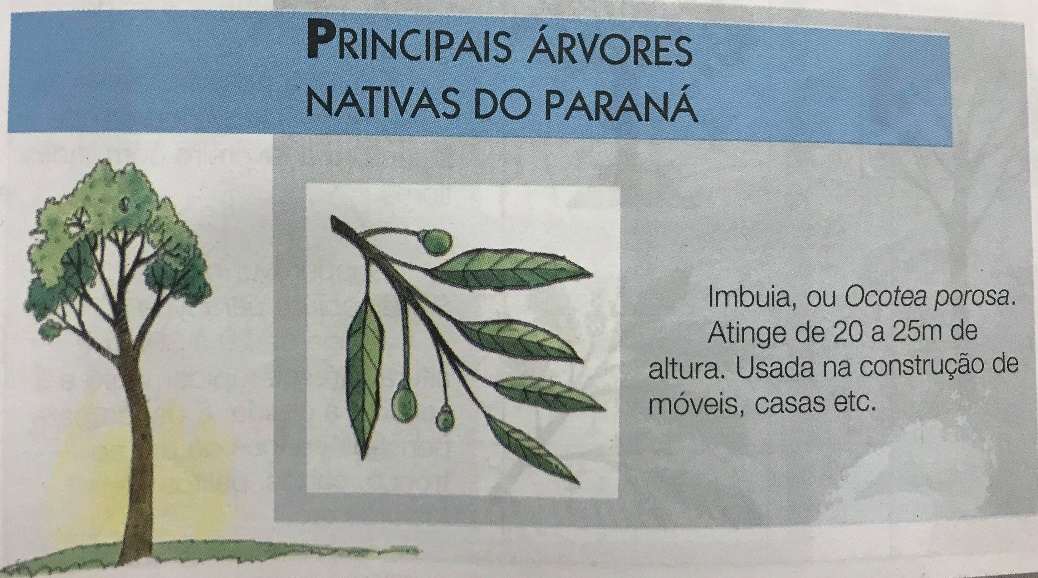 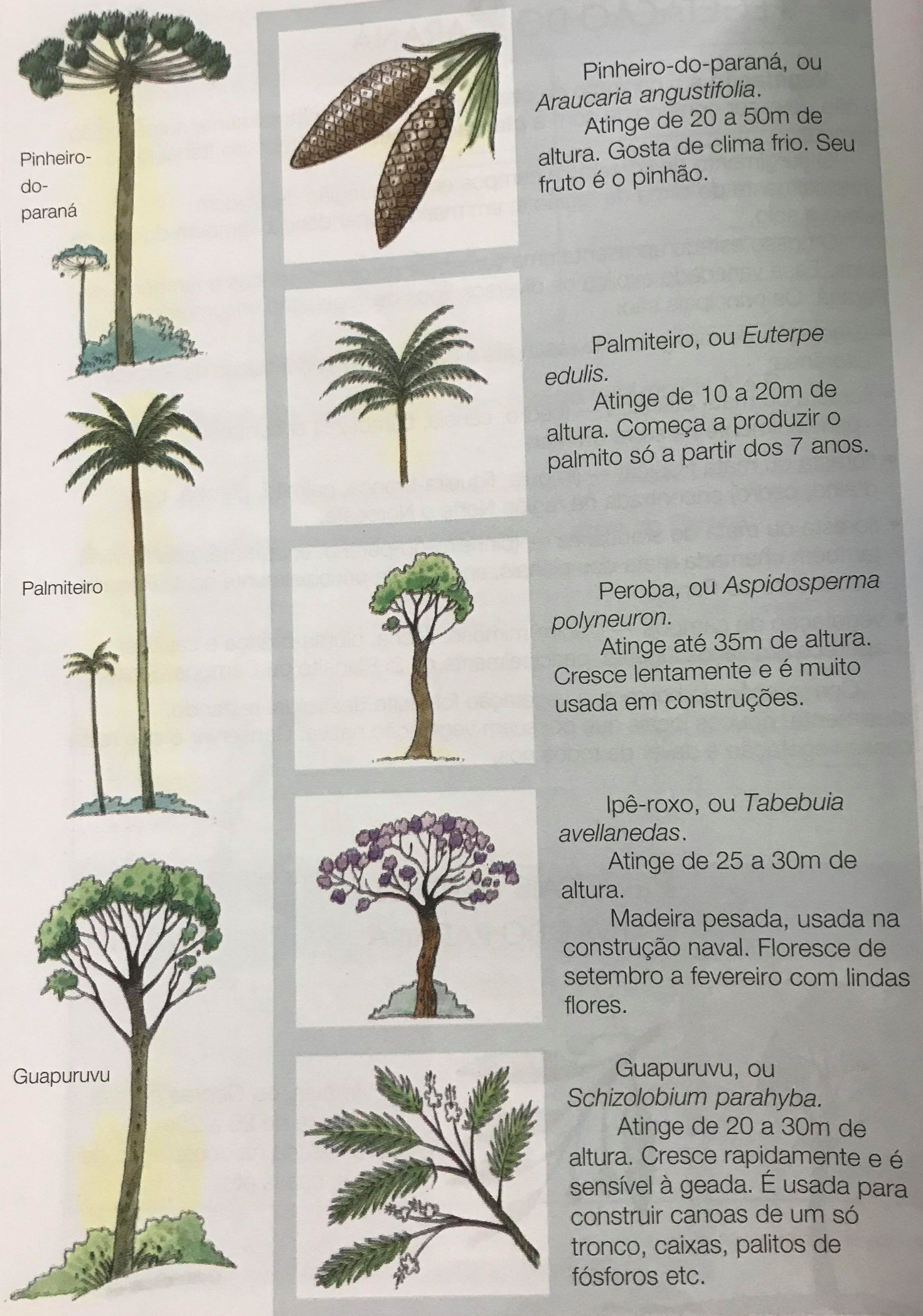 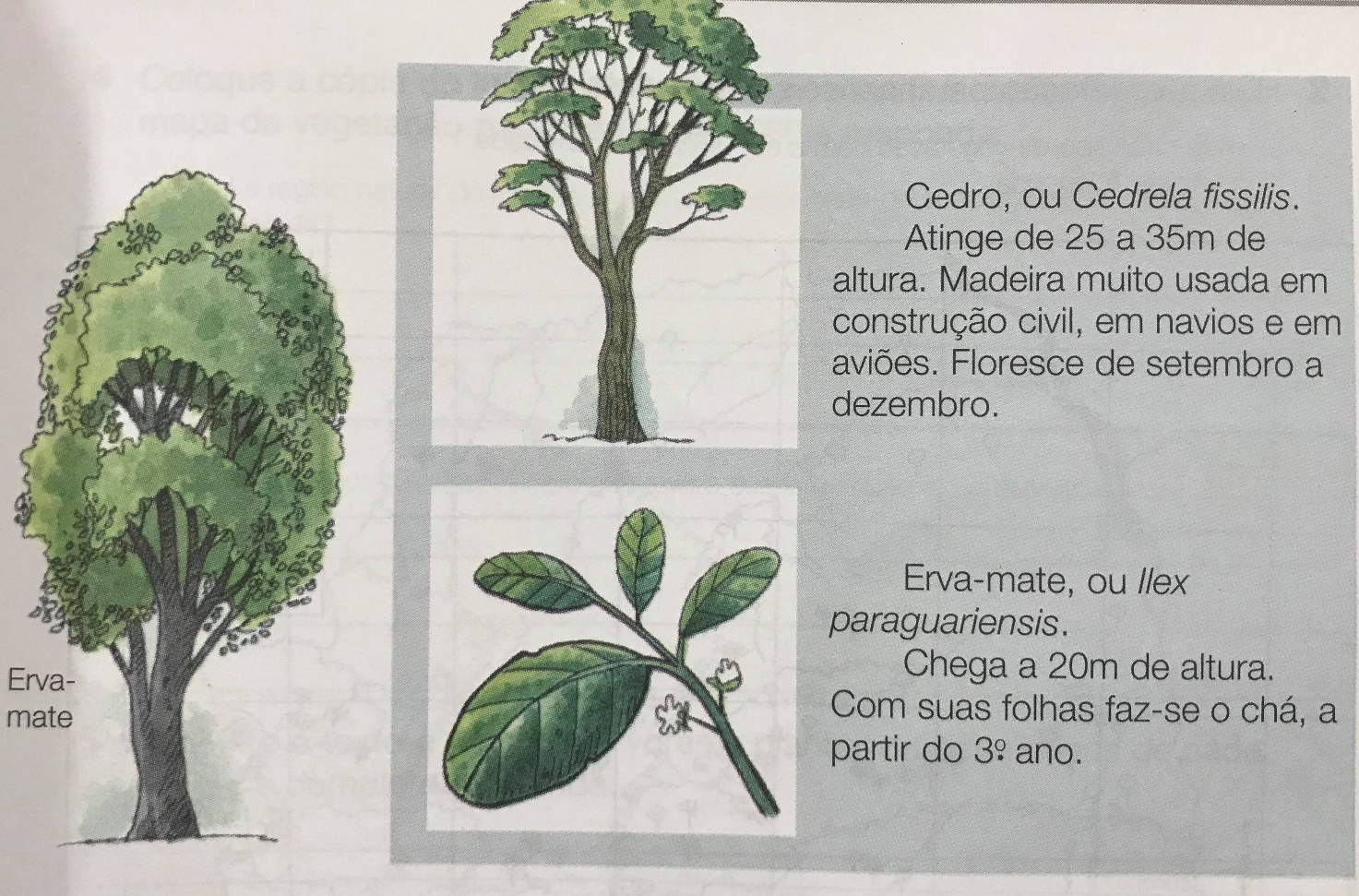 Em 1500, a vegetação do Paraná era assim: Pinte cada tipo de vegetação com uma cor e complete a legenda. Para quem não tem a folha impressa pode desenhar cada vegetação e pintar.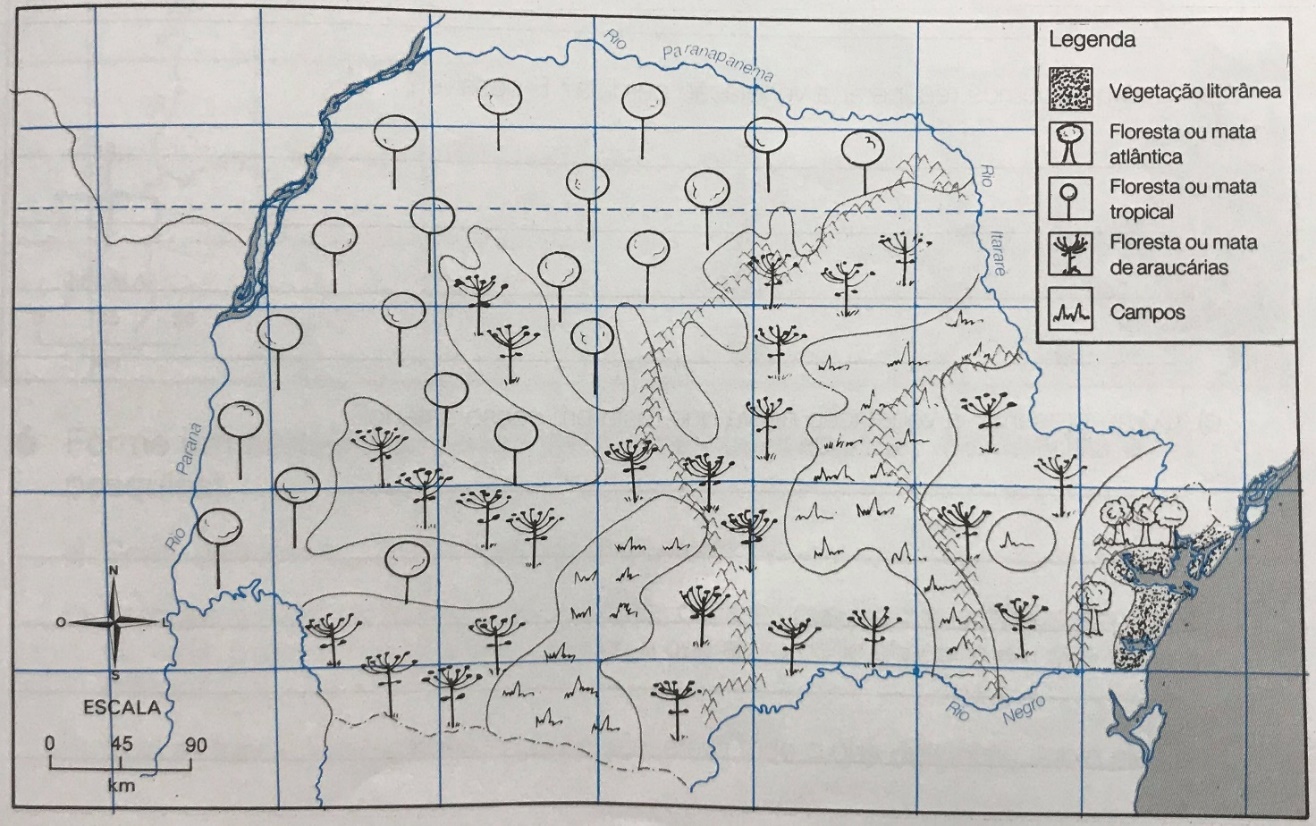 Hoje a vegetação paranaense se apresenta assim: Pinte cada tipo de vegetação com a cor utilizada na atividade 1. Complete a legenda. 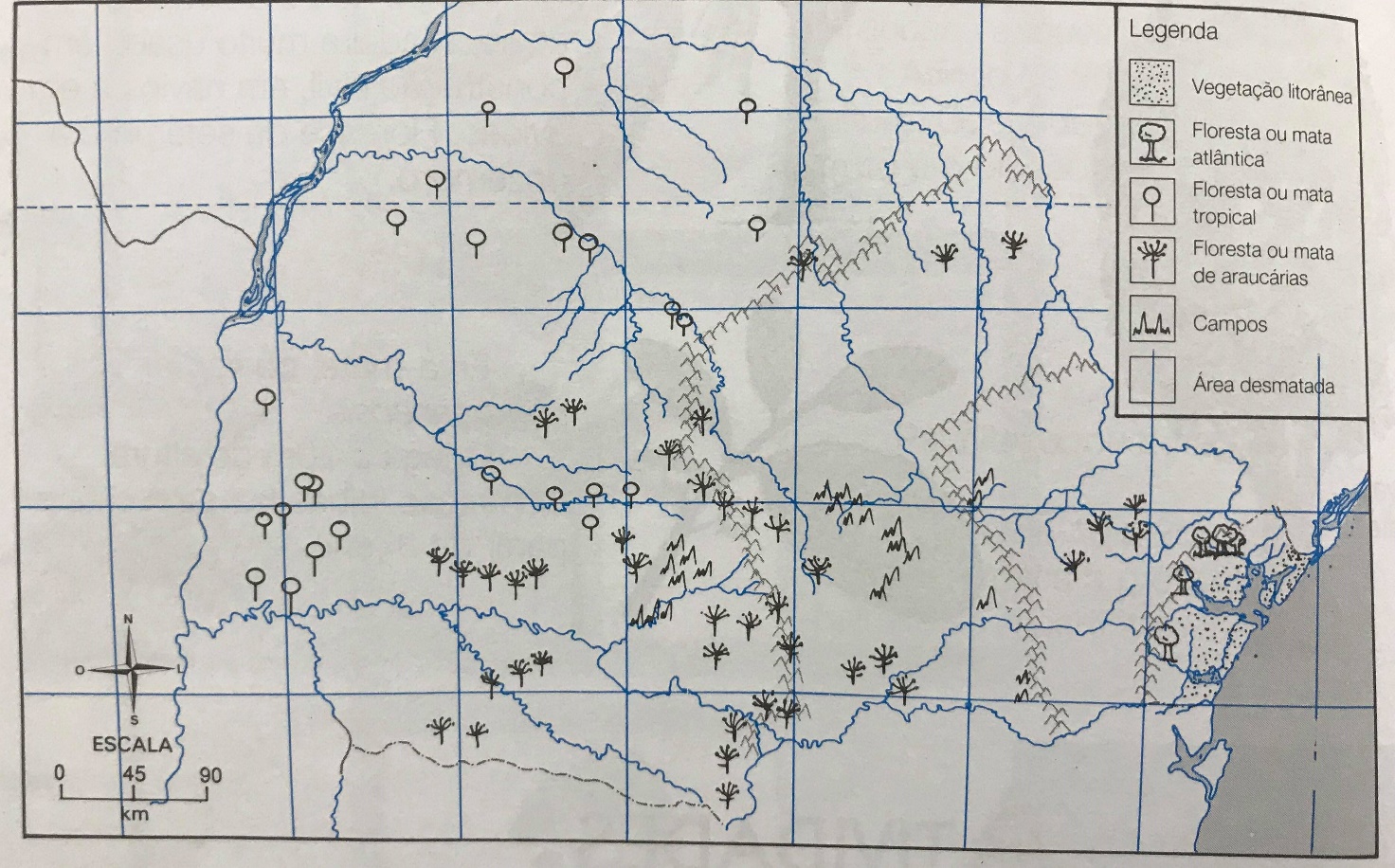 Observe os mapas e responda: Qual o tipo de vegetação mais destruída no Paraná? ______________________________________________________________________________________________________________________________________________________________________________________________________________________________Como podemos recuperar a vegetação perdida? É possível? ______________________________________________________________________________________________________________________________________________________________________________________________________________________________Como preservar a vegetação nativa que resta em nosso estado? ______________________________________________________________________________________________________________________________________________________________________________________________________________________________